Food Bank Intake Form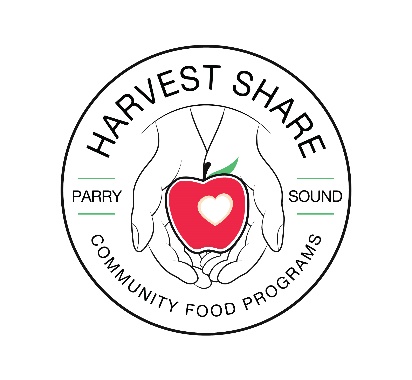 First & Last Name:________________________________________________________   

Phone Number:___________________________      Birth Date: ___________________
                                                                                                                         (YYYY/MM/DD)Email: ____________________________________________________________

Source of income (Please mark one)
Ontario Works (OW)__ Canada Recovery Caregiver Benefit (CRCB)__  No Income__ OAS__  WSIB__
Canada Recovery Sickness Benefit (CRSB)__  Canada Worker Lockdown Benefit (CWLB)__ Other__
CERB (Canada Emergency Response Benefit)__  Child Support__  Child Tax Benefit__  CPP__  EI__
Employed Part-Time__ Employed Full-Time__ Private Disability__ Private Pension__ Student Loans__
Provincial Disability(ODSP)__  Scholarships__  Spouse/Family Support__  Universal Child Care Benefit__

Gender (Please mark one)
Female __   Male __   Transgender __   Other __   Prefer Not To Answer __   

Ethnicity/Origin/Race (Please mark one) 
Prefer not to answer__  Indigenous__  White__  South Asian__  Chinese__  Black__  Filipino__  Latin American__  Arab__  West Asian__  Korean__  Japanese__  South East Asian __  Other__  Didn’t Ask__  Don’t Know__ 

Disability (Please mark one)
Yes__  No__  Prefer Not To Answer__  Don’t Know__  Didn’t Ask__

Have you lived in Canada for more than 10 years (Please mark one)
Yes__  No__  Prefer Not To Answer__  Don’t Know__  Didn’t Ask__ 
(if the answer is no Month/Year of arrival in Canada______________)

Are you currently a University or College Student (Please mark one)
Yes__  No__  Prefer Not To Answer__

Highest Education Level Completed (Please mark one)
Grade 0-8__  Grade 9-11__  Highschool Diploma__   OAC__   Post Secondary(some)__  
Trade Certificate/Professional Accreditation__   2 Year Degree__  4 Year Degree__ 
Masters Degree__   PHD__    Don’t Know__    Didn’t Ask__    Prefer Not to Answer__

Country of Education:        ______________________Address (include apartment or unit numbers & Postal Code) _____________________________________________________________________________________

Housing type (Please mark one)
Emergency Shelter / Mission / Transitional___ Evacuee __  Own Home__  Private Rental__  Unhoused__  Public (Social) Housing __  Undisclosed__  Youth Home/Shelter__ Didn’t Ask__ With Family/Friends__  Other__ Don’t Know__ Prefer Not to Answer___

Referred By (Please mark one)
Client/Family/Friend__  EI__  Unions__  Media/News/Outreach__  ODSP__  OW__  
Other Food Bank Agency__  Programs within agency__  Didn’t Ask__  Don’t Know__  
Prefer Not to answer__  Other (Please Specify)_________________________ Dietary Considerations
Prefer not to answer__  Didn’t Ask__  Don’t Know__  Diabetic__  Other (please Specify)_____________________________________________________________________________

                                                               Other Household Members 
                       First & Last Name                           Birth Date(YYYY/MM/DD)   Relationship       Gender

_____________________________________    _________________     ______________    ____

_____________________________________    _________________     ______________    ____

_____________________________________    _________________     ______________    ____

_____________________________________    _________________     ______________    ____

_____________________________________   __________________   ______________     ____
Pets (cats/dogs please list how many and what kind): ________________________          

Instant/Perked coffee(which do you prefer?): ____________________           

Do you drink Tea (herbal, black, orange pekoe?): ____________________

Do you use Sugar or Whitener (please list): ______________________
Signature: ______________________________________ 